8. redna seje sveta KS Leskovec pri Krškem,ki je bila v ponedeljek, 8. junija 2020 ob 19. uri v sejni sobi GD v LeskovcuPredlagani dnevni red:Ugotovitev sklepčnostiDoločitev dnevnega redaSprejem sklepa o potrditvi zapisnika 7. redne in 7. korespondenčne sejePrireditve v KS Leskovec (poletje 2020)Potrditev Zapisnika komisije za dodelitev sredstev za sofinanciranje dejavnosti društev v krajevni skupnosti Leskovec za leto 2020Predstavitev osnutka načrtovanih prostorskih ureditev v Občini Krško (OPN 1)Pregled aktivnosti v KS Leskovec v preteklem obdobju Participativni proračun 2021Pobude predlogi in vprašanj RaznoPrisotni: pred. Jože Olovec, Aleš Ulčnik, Gregor Lekše, Stanislav Arh, Alojz Kerin, Jože Radkovič, Anton Mlakar, Rudolf Vrščaj, Dejan Sevšek, Jaka Bogovič Odsotni: Tatjana Kerin, Ivan KranjčevičOstali prisotni: Ana Marija Žerjav strokovna sodelavka za KSAd. 1Ugotovitev sklepčnosti Predsednik sveta KS Leskovec pri Krškem je ugotovil, da je seja sklepčna, prisotnih je 10 svetnikov od 12-ih.Po ugotovljeni sklepčnosti je predsednik pričel z vodenjem seje.Ad. 2Določitev dnevnega redaPredsednik sveta KS Leskovec pri Krškem predlaga, da se sprejme dnevni red v predstavljeni obliki. Po določitvi dnevnega reda je predsednik začel z vodenjem seje.Ad. 3Sprejem sklepa o potrditvi zapisnika 7. redne in 7. korespondenčne sejePredsednik je svetnike pozval, da podajo pripombe in dopolnitve na zapisnik 7. redne in 7. korespondenčne seje. Svetniki na zapisnika niso imeli pripomb.Predsednik sveta je zapisnik podal na glasovanje in predlagal naslednji sklep:Sklep 3/1Zapisnik 7. redne in 7. korespondenčne seje se sprejme v predlagani obliki.Prisotnih 10 svetnikov.Glasovanje:ZA: 10, PROTI: 0, NI GLASOVALO: 0Predlagani sklep je bil soglasno sprejet.Ad. 4Prireditve v KS Leskovec (poletje 2020)Zaradi epidemioloških razmer, bo letos praznovanje praznika KS v drugačni in malo okrnjeni obliki. Predsednik predlaga da se praznovanje prične s svečano sejo 24.6., nadaljuje s »Špancir« festom (4 pohodi), Otvoritev ceste v Kobilah (sodelovanje s KS Senuše), dan odprtih vrat (v sodelovanju s strelskim društvom). Svetniki se strinjajo s predlaganim. Svetnik Arh opomni, da je potrebno pozvati vsa društva, ki delujejo v KS, da pridejo na pohode in se udeležijo vsaj nekaj dogodkov. Ad. 5Potrditev Zapisnika komisije za dodelitev sredstev za sofinanciranje dejavnosti društev v krajevni skupnosti Leskovec za leto 2020Predsednik komisije za dodelitev sredstev, g. Arh predstavi svetnikom zapisnik komisije in predlaga glasovanje za naslednji sklep: Sklep 5/1Krajevna skupnost Leskovec pri Krškem dodeli sofinanciranje društvom za projekte prijavljene na razpis KS v višini:Kulturno društvo Leskovec……………………………………………….745,76 €Društvo ljubiteljev suhomesnatih dobrot……...…………………………410,17 €Krajevna organizacija društva izgnancev Slovenije Leskovec.............335,59 €Klub borilnih veščin Dren………………………………………………....223,73 €Prostovoljno gasilsko društvo Leskovec pri Krškem…………………..596,61 €Krajevna organizacija Rdečega križa Leskovec……………...………..261,02 €Prostovoljno gasilsko društvo Velika vas……………………………….596,61 €Strelsko društvo Leskovec……………………………………………….410,17 €Društvo za cerebralno paralizo Sonček Posavje………………………447,46 €Aktiv kmečkih žena Krško polje………………………………………….372,88 €Športno kulturno društvo Selce…………………………………………….0,00 €SKUPAJ…………………………………………………………………4.400,00 €Prisotnih 10 članov.GLASOVANJE:Število glasov: ZA: 10;    PROTI: 0Ad. 6Predstavitev osnutka načrtovanih prostorskih ureditev v Občini Krško (OPN 1)Gradivo s predstavitvijo osnutka načrtovanih prostorskih ureditev v Občini Krško je bilo svetnikom poslano po elektronski pošti. Predsednik predstavi spremembe in dopolnitve. Predlaga objavo na spletni strani. Svetniki se strinjajo. Ad. 7Pregled aktivnosti v KS Leskovec v preteklem obdobjuPredsednik predstavi nekatere aktivnosti v obdobju od zadnje seje sveta v februarju. Dokončala se je cesta v Kobilah (sodelovanje s KS Senuše)Obnove kapelice v SevcahPriprava na prenovo hiše v ŽadovinkuPrenova hiške v VenišahIzmere na Sejmiški uliciObsekovanje ob cesti v Volovniku (JP2)Soglasje in ideja za nadstrešek avtobusne postaje »Bevc«Soglasje za izgradnjo oz. razširitev vozišča v Venišah Odgovor na meritve hrupa v Žadovniku (predviden začetek v letu 2021)Dogovor o dvorani v Leskovcu (maj 2022)Ad. 8Participativni proračun 2021Predsednik predstavi pobude in pozove svetnike k glasovanju. Predlaga, da povabijo čim več krajanov in novico prenesejo med njih. Ad. 9Pobude predlogi in vprašanjPredsednik povabi svetnike, da povedo, če imajo kakšen predlog, pobudo, vprašanja. Predsednik poda nekaj informacij glede: Nakupa zemljišča GD – potekajo nadaljni razgovoriVečnamenski dom: Odkup stare dvoraneNova dvorana za cca do 250 sedeževNove gasilske garaže in prostoriRok izvedbe maj 2022Razširitev vozišča v Sejmiški uliciOpravljene izmere (razširitev za 1,5m)Vodno zbirališče Beli bregProblematika polivanja gnojevkeObnovitev stare »Fajfarjeva« hiša Ad. 10RaznoPod točko razno ni bilo razprave. Predsednik se je zahvalil svetnikom za sodelovanje ter končal sejo.Seja je bila končana ob 20:15 uri.Zapisala: 					           Predsednik sveta KS Leskovec pri KrškemAna Marija Žerjav 								Olovec JožeStrokovna sodelavka VII/1 za KS				Leskovec pri Krškem, 28.8. 2020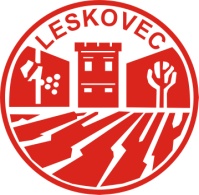 O b č i n a   K r š k oKRAJEVNA SKUPNOST LESKOVEC PRI KRŠKEMUlica  11. novembra 248273  Leskovec pri KrškemTelefon 07/490 51 30 e-mail : ks.leskovec@krsko.sidavčna št.: SI54809444   posl. račun : 011006  0000  33197